RECUVA (Рекува) — маленькая и эффективная программа для восстановления удаленных данных с различных типов устройств и накопителей.Программа обладает простым интерфейсом, минимумом настроек и мастером-помощником. Среди основных возможностей можно выделить:Восстановление удаленных файлов;Восстановление данных с поврежденных носителей;Работа с внешними устройствами (карты памяти, смартфоны, внешние HDD);Функция восстановления данных с отформатированных носителей;Поиск файлов по параметрам;Безвозвратное удаление файлов.Как утилита восстанавливает утраченные файлы. После удаления любые данные остаются на своем. Для пользователя эти файлы становятся невидимыми, но из файловой системы данные физически не удаляются. Операционная система отмечает удаленные данные специальным флажком, и мы их не видим.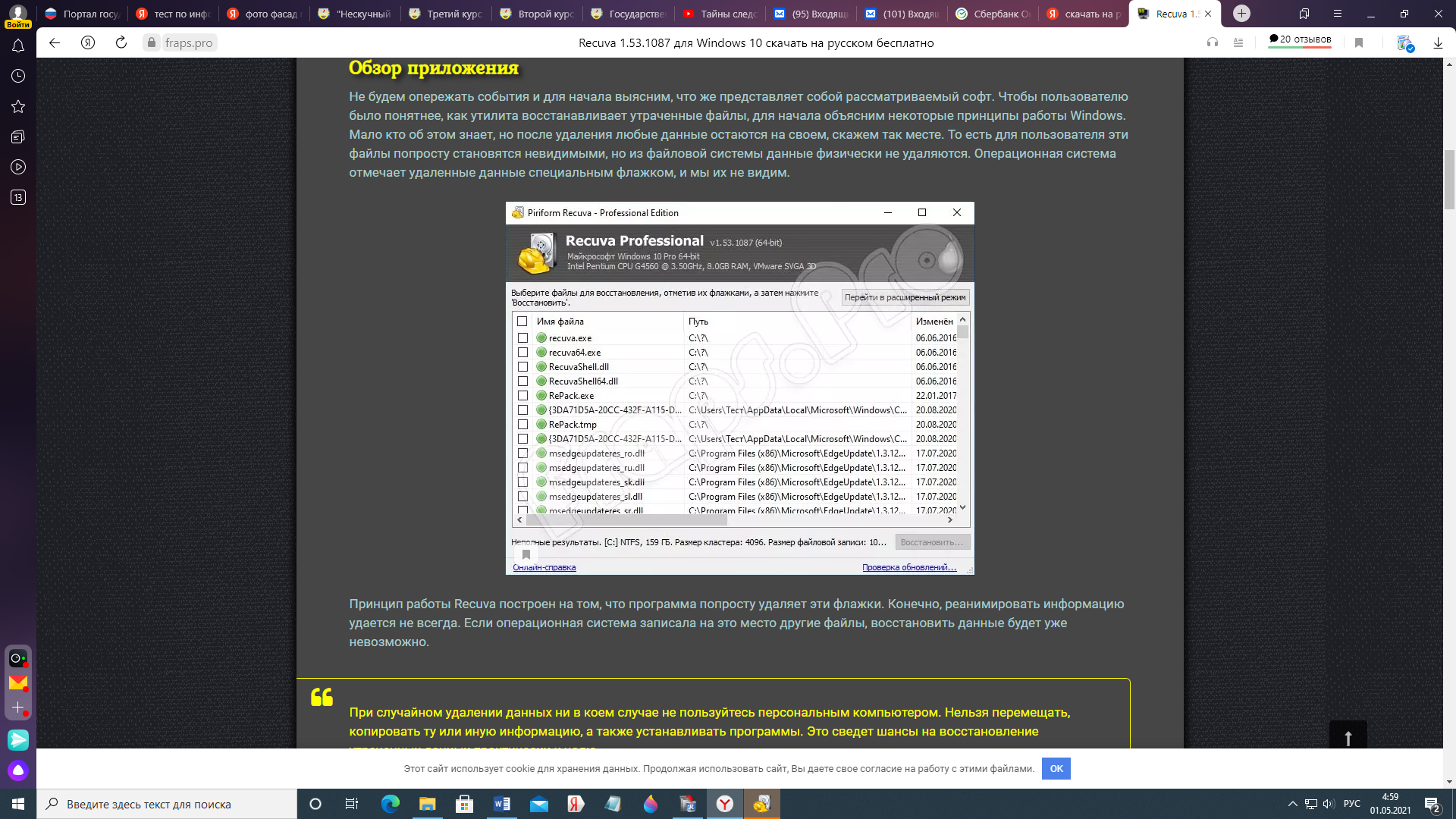 Принцип работы Recuva построен на том, что программа удаляет эти флажки. Конечно, реанимировать информацию удается не всегда. Если операционная система записала на это место другие файлы, восстановить данные будет уже невозможно.Как пользоваться!!!!! Восстановление файлов необходимо выполнять на физически сторонний носитель.Краткая инструкция о том, как восстановить утерянные данные на компьютере или ноутбуке. Для этого выполняем несколько простых шагов: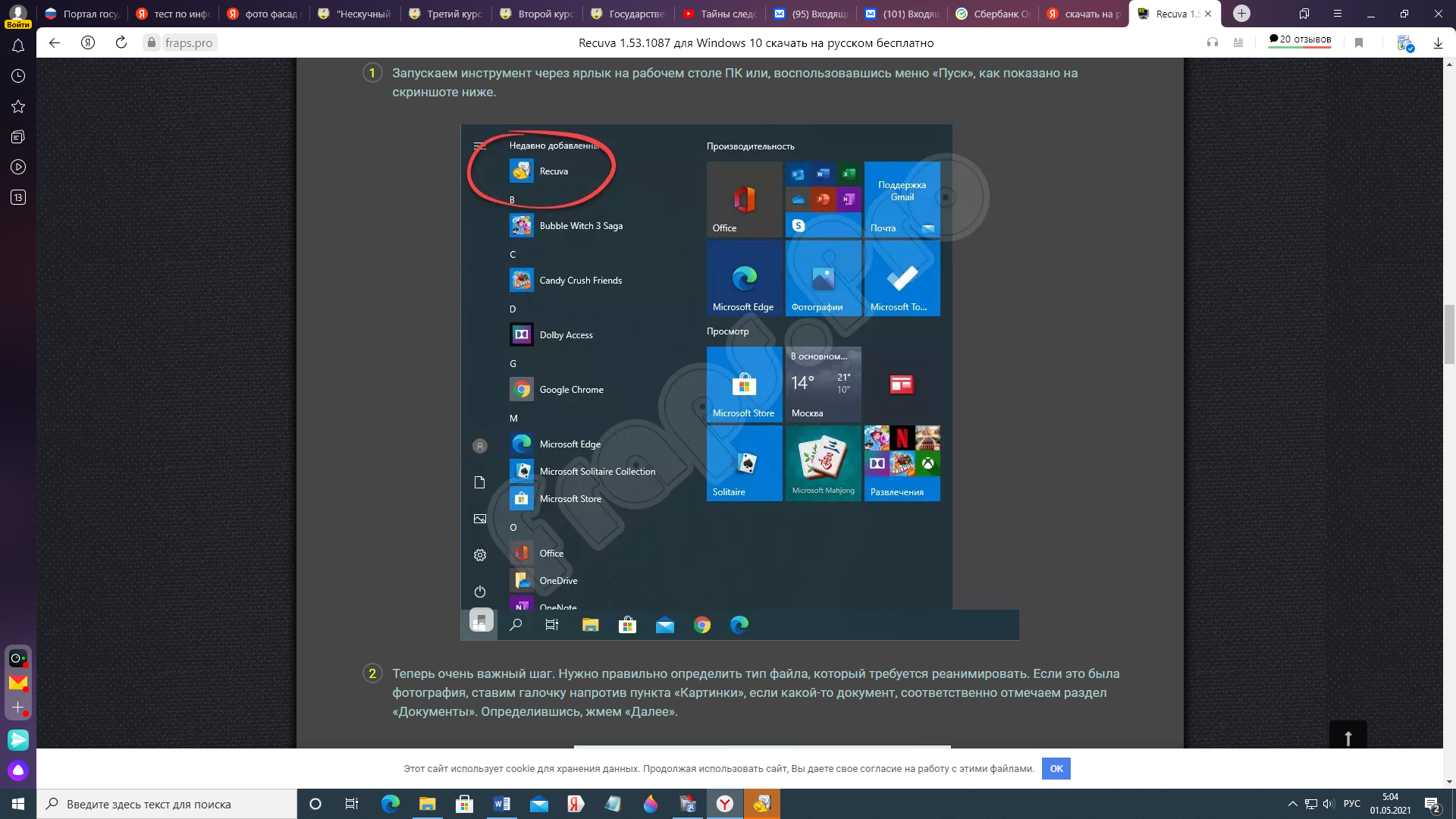 Запускаем программу через ярлык на рабочем столе ПК или, воспользовавшись меню «Пуск», как показано на скриншоте.Теперь нужно правильно определить тип файла, который требуется реанимировать. Если это была фотография, ставим галочку напротив пункта «Картинки», если какой-то документ, соответственно отмечаем раздел «Документы». Определившись, жмем «Далее».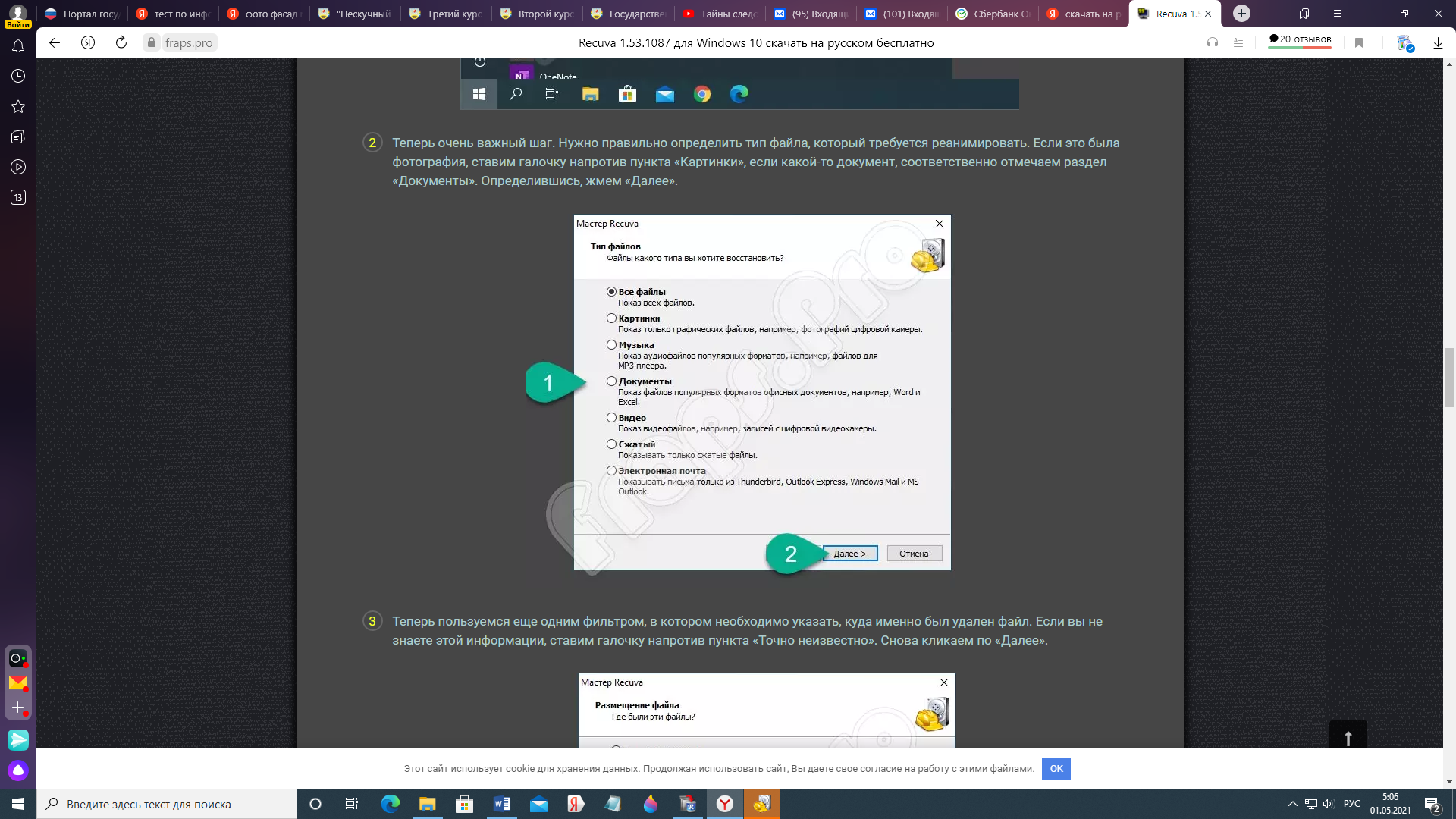 Теперь пользуемся еще одним фильтром, в котором необходимо указать, куда именно был удален файл. Если вы не знаете этой информации, ставим галочку напротив пункта «Точно неизвестно». Снова кликаем по кнопке «Далее».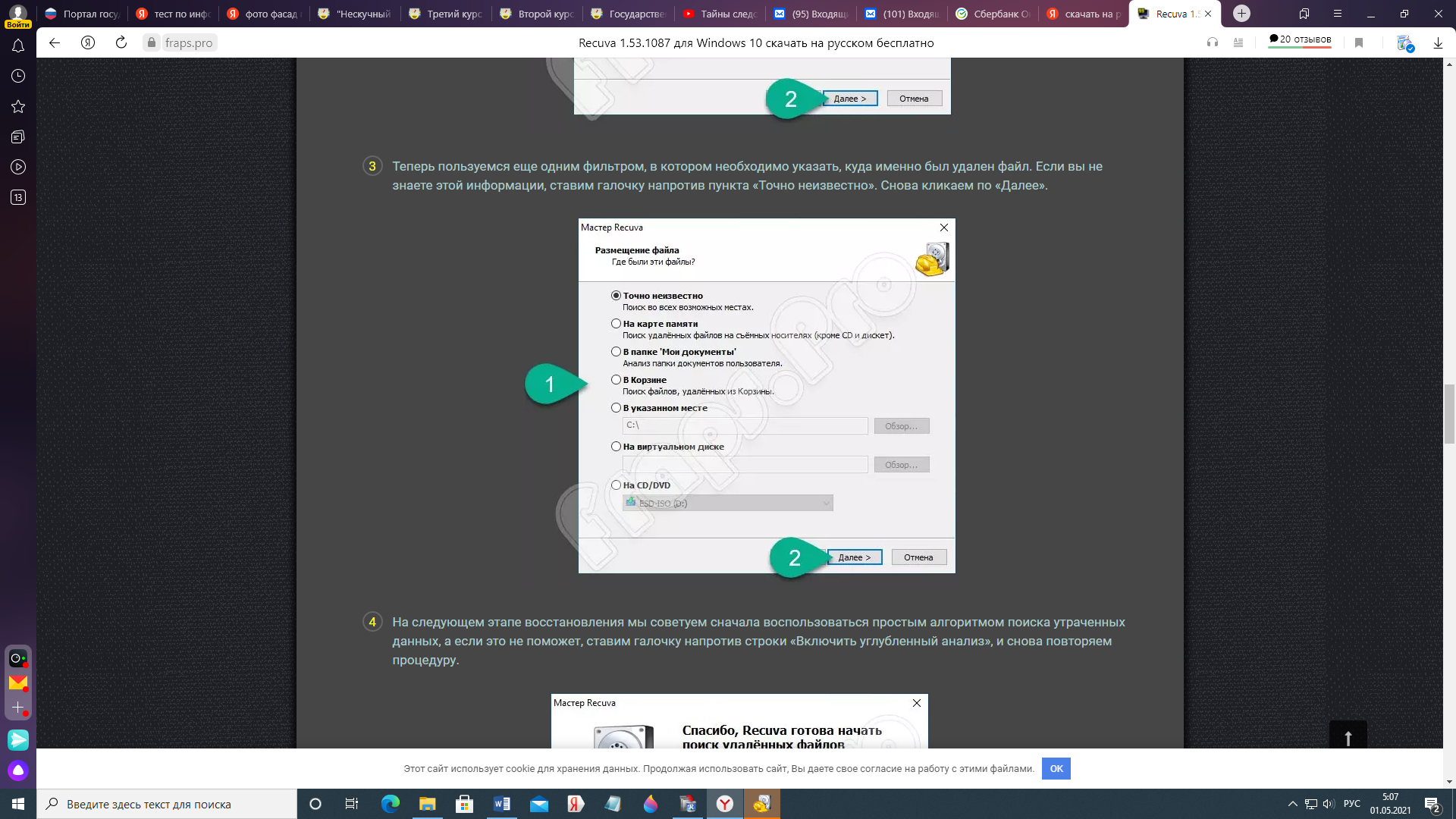 На следующем этапе восстановления 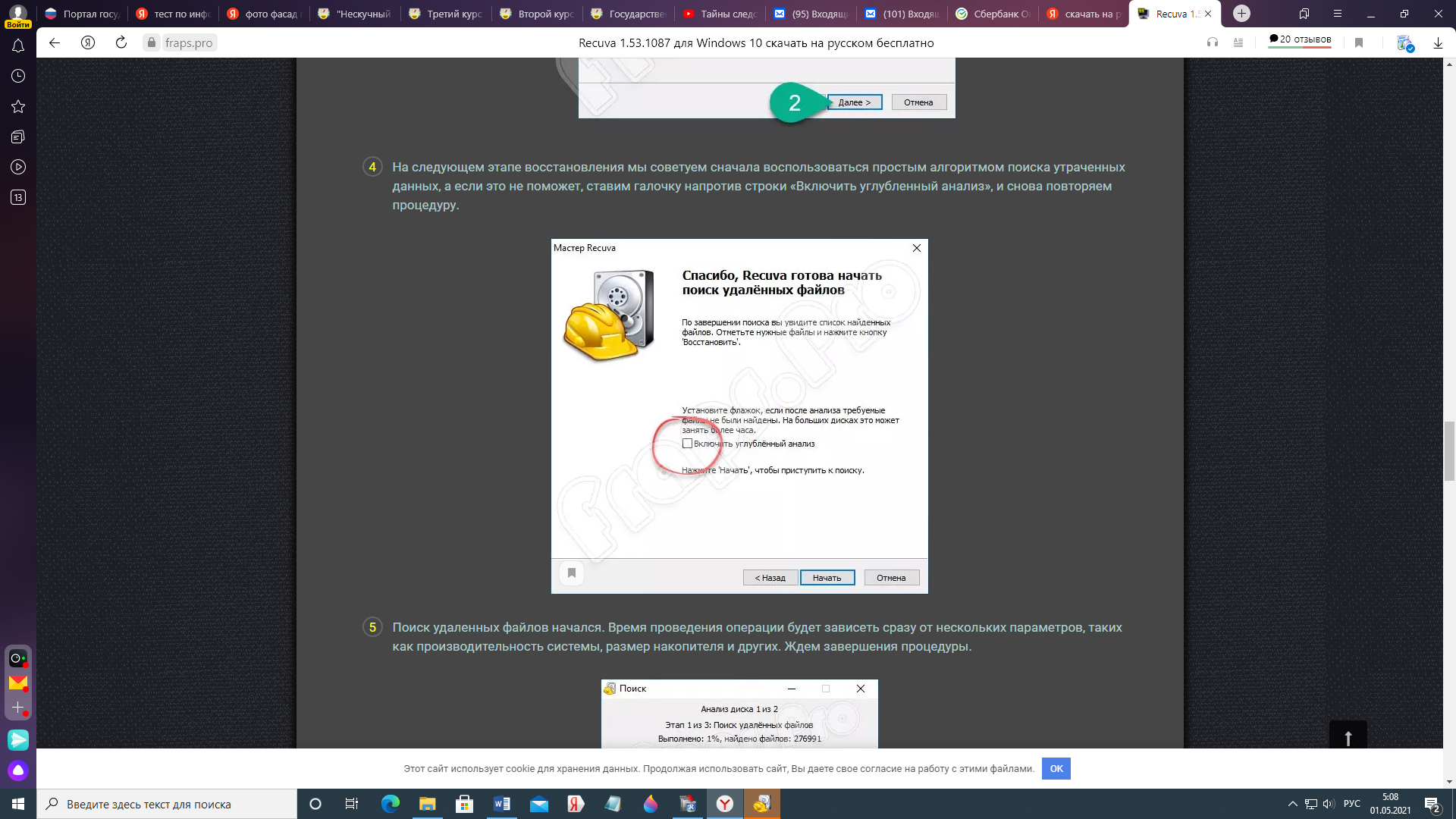 нужно сначала воспользоваться простым алгоритмом поиска утраченных данных, а если это не поможет, ставим галочку напротив строки «Включить углубленный анализ», и снова повторяем процедуру.Поиск удаленных файлов начался. 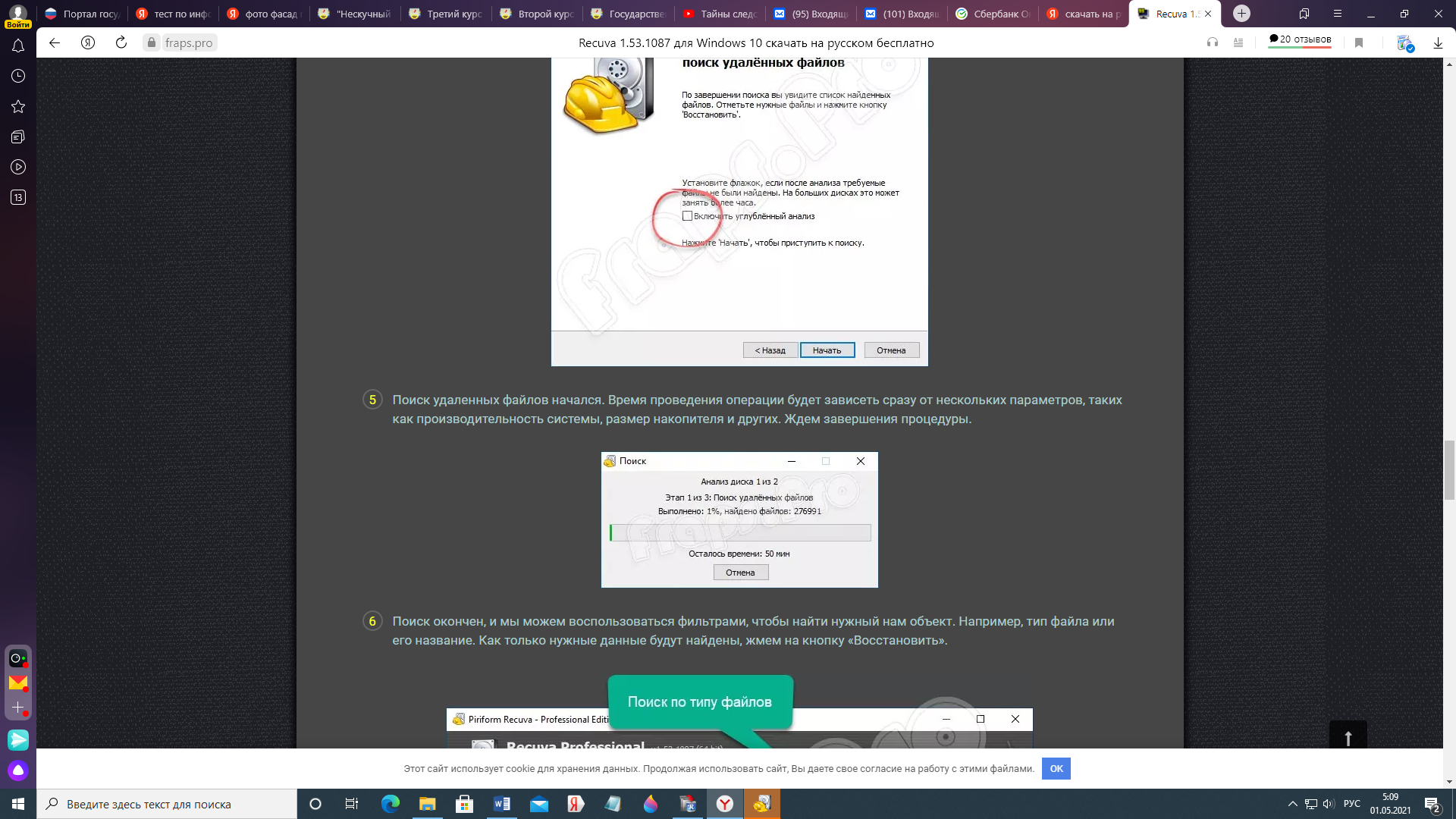 Время проведения операции будет зависеть сразу от нескольких параметров: производительность системы, размер накопителя и других. Ждем завершения процедуры.Поиск окончен, и мы можем воспользоваться фильтрами, чтобы найти нужный нам объект. Например, тип файла или его название. Как только нужные данные будут найдены, жмем на кнопку «Восстановить».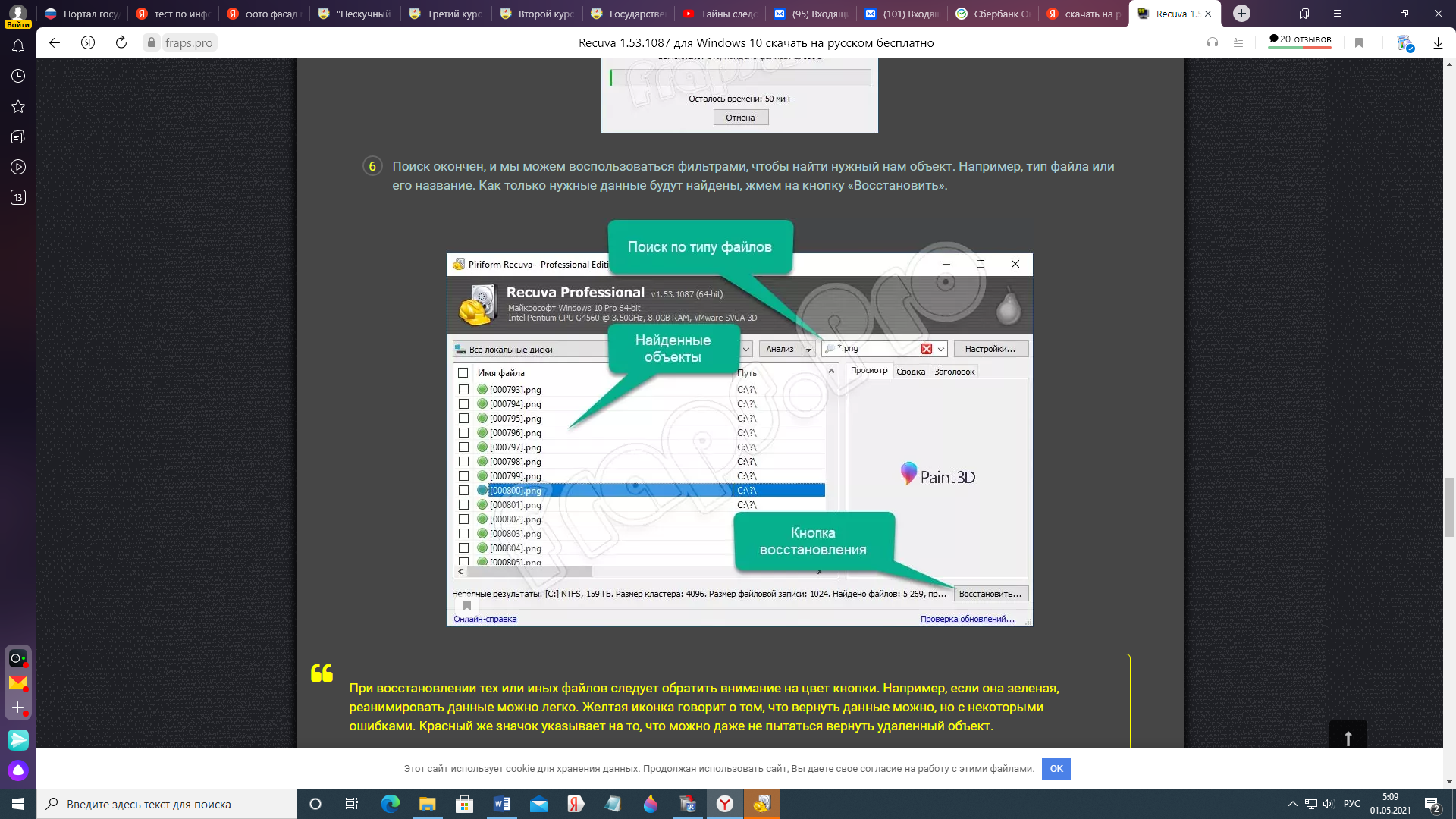 При восстановлении тех или иных файлов следует обратить внимание на цвет кнопки:Зеленая - реанимировать данные можно легко. Желтая - вернуть данные можно, но с некоторыми ошибками. Красный - можно даже не пытаться вернуть удаленный объект.Аналогичные программыPhotoRec, HDD Recovery Pro, TestDisk, R-Studio.Преимущества и недостаткиПреимуществаБесплатная лицензия (есть и платная версия);Легко пользоваться, в программе разберется даже новичок;Высокая скорость работы, нетребовательна к ресурсам;Удобный поиск по множеству параметров;Работает с внешними накопителями и устройствами;Функция глубокого сканирования;Возможность полного удаления файлов.Несмотря на высокую скорость работы, в некоторых случаях процесс сканирования может растянуться на несколько часов. К другим недостаткам следует отнести:НедостаткиНе восстанавливает удаленные папки;Поиск может находить ненужные данные;